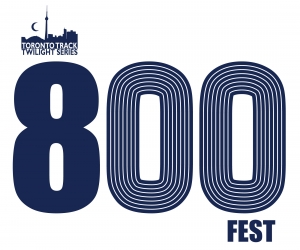 Date:  Saturday, June 15th, 2019		Location:  University of Toronto	 Varsity Centre	                   Faculty of Kinesiology and Physical Education				                   299 Bloor Street M5S 1W2		                   (TTC St.	George subway station –	Bedford exit	to Varsity Centre)		Entry	Chairperson: Bob Westman (bob.westman@utoronto.ca)                                    Terry Radchenko (t.radchenko@utoronto.ca )	Sanctioned by: Athletics Ontario		Entry	Deadline: Via www.trackie.ca June 12th at 11:59am	Note:	We will be using the Athletics Canada	database, since Jan 1, 2018 to verify all seeds under 2:14 for women and under 1:54 for men. We will also accept times run at non sanctioned HS meets as long as you provide an email with a link to the results.	Meet begins at 6:30pm	Entry Fee: $20.00 	Meet	Schedule:		Women’s sections	followed by	Men’s		We will run slow to fast	The 2	fastest Women’s and Men’s sections will be	run at	the end of the night	Updated heat list with start times will	be posted by Friday evening at 6pm.	